ANEXO IFORMULÁRIO DE INSCRIÇÃOPROCESSO SELETIVO DE DOCENTES PRECEPTORES DA UNIVERSIDADE FEDERAL DE CATALÃO (UFCAT) PARA O PROGRAMA DE RESIDÊNCIA PEDAGÓGICA (RP)I. Dados de Identificação, formação e atuação:Professor(a):Opção de Curso/Núcleo do RP (ver Quadro1):Formação de Graduação:                                           Ano de Conclusão:Instituição da Graduação:                                  Pós-Graduação/Área:                                                           Ano de Conclusão:Instituição da Pós-Graduação:Escola em que atua:                                                        Tempo de atuação:
Atuação profissional, além da docência: (    ) Não   (     )Sim,  qual(is)? Recebe alguma bolsa: ( ) Não ( ) Sim, qual(is)?II. Endereços E-mail:
Endereço residencial (rua/avenida):Bairro:
Complemento:
CEP:                                                               Cidade:
Telefones:III. Documentos
CPF:RG:                             Orgão expedidor/UF:                 Data de Expedição:
Data de nascimento:                                   Local de Nascimento:IV. Dados Bancários:
Banco:                                       Número do Banco: Agência: Conta Corrente:*Obs.: NÃO devendo ser conta conjunta, conta salário ou conta poupança. A conta deve ser exclusiva do professor/a. IV. Horário de Atividades Profissionais, como docente e outras funções. (Marque o período):V. Horário de disponibilidade de tempo para realização das atividades do programa (Marque o período):ACEITE OBRIGATÓRIO DO(A) DOCENTE Declaro ter ciência de que a participação neste processo não implica na imediata implantação de bolsa do programa Residência Pedagógica/UFCAT, sendo, esta condicionada à liberação e número de cotas de bolsas pela CAPES. Catalão / / . 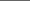 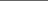 Assinatura do(a) docente:ATENÇÃO: Ao enviar sua inscrição o candidato deverá ter ciência dos requisitos e critérios estabelecidos neste Edital, portanto não serão aceitas reclamações posteriores que aleguem desconhecimento. 